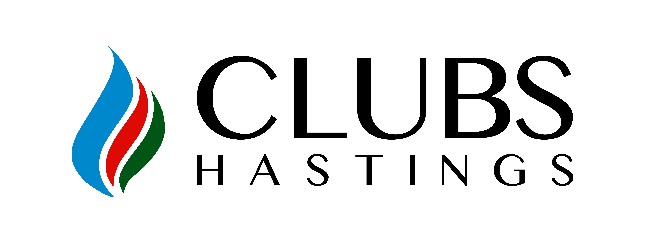 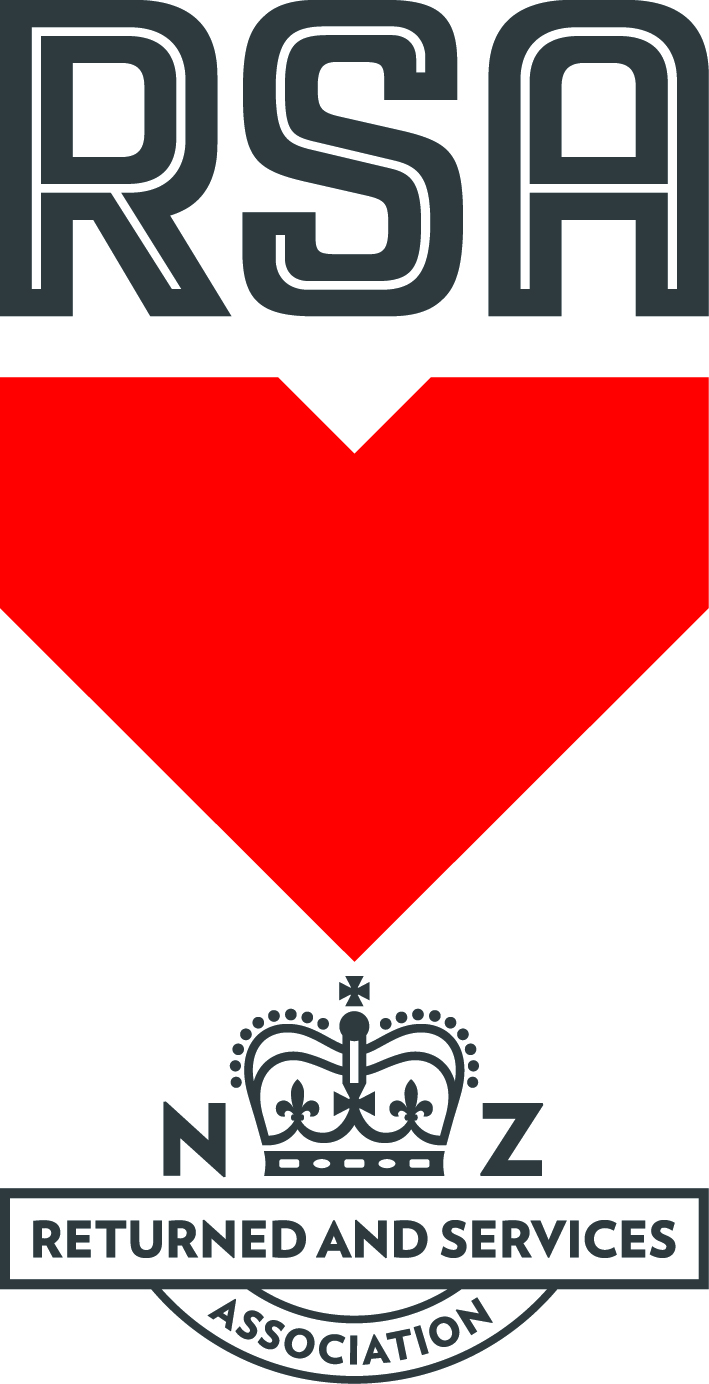 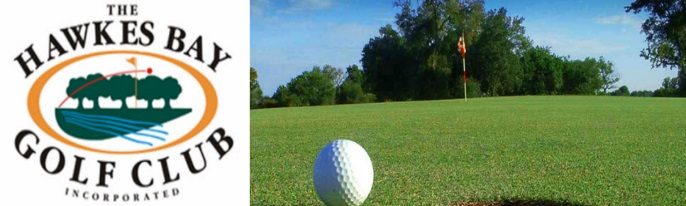 2024 65th NZRSA NATIONAL GOLF TOURNAMENT
Hosted by CLUBS HASTINGS (Inc)Saturday 2nd November – Wednesday 6th November 2024Golf Venue - Hawkes Bay Golf Club, 114 Valentine Road Bridge Pa, Hastings 4175Open to All RSA members who are (18 Hole) NZGA affiliated membersEntry $200.00 (includes Prize Giving Night) Payable to Clubs Hastings by internet banking 02-0644-0019700-08with Christian and Surname as reference.Entries Close Monday 14th October 2024.PROGRAMMESaturday 2nd November 2024 – Registrations at Clubs Hastings crn Victoria Street,Hastings Street & Albert Street, Hastings. Meet & Greet from 4.00 pm.Sunday 3rd November – Mixed Foursomes alternate shots Men odd number teesWomen even number tees Stableford (played in sixes).Non mixed players Stableford.Tee off from multiple tees from 12.30 pm. Monday 4th November – 1st Round Championship 3 Divisions Men Gross & Nett1 Ladies Division Stableford.Tee off multiple tees from 12.30 pm.Tuesday 5th November – 2nd Round Championship 3 Divisions Men Gross & Nett1 Ladies Division Stableford.Tee off multiple tees from 9.30 am.Melbourne Cup at Clubs Hastings from 3.00 pm.Wednesday 6th November – Mens 4BBB & Ladies 4BBB.Tee off multiple tees from 8.00 am.Official Dinner & Prizegiving 6.30pm sharp at Clubs Hastings Tournament ChairmanAllen Connor 027 62 47 287NB: Change of Tournament organisers from original entry form.PLEASE DISCARD PREVIOUS ENTRY FORM & INFORMATION. THIS IS NEW & UP TO DATE.2024 65th  RNZRSA NATIONAL GOLF TOURNAMENTHosted by Clubs Hastings
Saturday 2nd November – Wednesday 6th November 2024Golf Venue - The Hawkes Bay Golf Club Open to All Financial RSA members who are (18 Hole) NZGA affiliated membersENTRY FORM Entries Limited to 120 Players – Entries Close Monday 14th October 2024Entries to: 	Golf Section					Fees Clubs Hastings (inc)					All Players	$200.00PO Box 560						Non Players	$120.00HASTINGS 4156				Phone: 06 87 88 808				Full Payment must accompany entryEmail: info@clubshastings.co.nz			Website: www.clubshastings.co.nzClubs Hastings BNZ Account Number: 02-0644-0019700-08Name:Address:Phone:						Mobile:Email:Membership Details (confirmation of financial status) Competitions EnteredGeneral InformationSigned							Date
Practice rounds prior to Tournament can be booked. Contact: HB Golf Club: 06 87 98 890.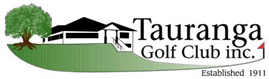 Tournament Chairman: Allen Connor 027 64 47 287

2020 NZRSA NATIONAL GOLF TOURNAMENT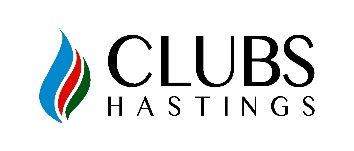 TRANSPORT REQUEST FORMSaturday 2nd November – Thursday 7th November 2024Please return with entry form: Transport will be available to and from Hawkes Bay Airport to listed accommodation with this entry form.SecretaryClubs Hastings308 Victoria Street, Hastings. PO Box 560, HastingsP: 06 87 88 808 E: info@clubshastings.co.nzARRIVAL DETAILS CLUB: _____________________________________________________________TEAM CONTACT: ______________________ CELL: __________________________ACCOMODATION: ____________________________________________________DATE: ________________ FLIGHT: ________________ TIME: ________________NUMBER OF PERSON: ___________DEPARTURE DETAILS:CLUB: _____________________________________________________________TEAM CONTACT: ______________________ CELL: __________________________ACCOMODATION: ____________________________________________________DATE: ________________ FLIGHT: ________________ TIME: ________________NUMBER OF PERSON: ___________If travel arrangements are not provided in advance we may not be able to provide transport. Please only for those without private transport.ACCOMMODATION HASTINGS / HAVELOCK NORTHFairmont Motor Lodge			06 8783850Karamu Road North – 1.2km from Clubs Hastings, 3 min drive.Valdez Motel				06 8765453		0800 825339Karamu Road North – 1.1km from Clubs Hastings, 2 min drive.Magpies Motel				 64 6 876 8062          0800 876 878Karamu Road North – 1.2km from Clubs Hastings, 2 min drive.Gloucester House				06 8763741		0800 886465Avenue Road West- 1.5km from Clubs Hastings, 5 min drive.Claremonte Motor Lodge			06 87 82755	0800 500117Heretaunga Street West – 2.2km from Clubs Hastings, 5 min drive.Cumberland Court				06 87 86190	0508 708090Cnr Mareakakaho Road & Omahu – 2.7km from Clubs Hastings, 6 min drive.Frimley Lodge Motel			06 87 60519		0800 800 936Pakowhai Road – 2.4km from Clubs Hastings, 5 min drive.Omahu Motor Lodge			06 87 07061Omahu Road – 3.3km from Clubs Hastings, 6 min drive.The Village Motel				06 87 75401	0508125225Havelock North – 4.6km from Clubs Hastings, 7 min drive.Havelock North Motor Lodge		06 87 78627	0508 405405Havelock North – 4.5km from Clubs Hastings, 7 min drive.Porters Boutique Hotel			06 87 71234Porter Drive Havelock North – 4.5km from Clubs Hastings, 7 min drive.RSAMembership #Secretary NameSecretary Signature Golf ClubGolf ClubNZGA (ID) (7 Digits)Handicap Index YNYNMens/Ladies Four Ball Best BallPartners NamePartners NamePartners NameMixed FoursomePartners Name Partners Name Partners Name Motorised Cart Required Willing to shareThe payment for cart hire will be notified at registration and payment required at registrationThe payment for cart hire will be notified at registration and payment required at registrationThe payment for cart hire will be notified at registration and payment required at registrationThe payment for cart hire will be notified at registration and payment required at registrationThe payment for cart hire will be notified at registration and payment required at registrationThe payment for cart hire will be notified at registration and payment required at registrationOwn Motorised Cart Willing to share Pull Trundler RequiredAge Over 70 yearsAge over 80 yearsAccompanied by Partner 		                 NameNameNameNumber attending prizegiving dinnerNumber AttendingNumber AttendingParticipating in the Non Golf Partners ProgrammeParticipating in the Non Golf Partners ProgrammeYN